Questionnaire ApidaeA retourner avant le 16/10/2020QuestionnaireNom de la fiche :Type : Hôtellerie de plein airIdentificationMoyens de communication : Adresse : Entité de gestionEntité de gestion:ContactsContacts :PrésentationDescriptif court (Maxi 255 caractères) : Descriptif détaillé :Descriptif anglais:Descriptifs thematises : Type d'hôtellerie de plein air:Cocher le critère correspondant à votre offre :Classement:Cocher le critère correspondant à votre offre :Date de classement : N° de classement : Chaînes:Cocher les critères correspondant à votre offre:Classements et labels:Cocher les critères correspondant à votre offre:LocalisationGéolocalisation :Latitude :Longitude :PrestationsÉquipements:Cocher les critères correspondant à votre offre:Services:Cocher les critères correspondant à votre offre:Conforts:Cocher les critères correspondant à votre offre:Activités sur place:Cocher les critères correspondant à votre offre:Complément accueil :Langues parlées:Cocher les critères correspondant à votre offre:Animaux acceptés : Oui/NonLabels Tourisme et Handicap:Cocher les critères correspondant à votre offre:Tourisme adapté:Cocher les critères correspondant à votre offre:OuverturePériodes d'ouvertures :Ouvert toute l'année : Oui / NonTarifsTarifs :Pour un tarif unique, saisir la même valeur dans le champ Minimum et Maximum.Pour un tarif « à partir de », saisir la valeur uniquement dans le champ Minimum.Du :		 Au :		Modes de paiement:Cocher les critères correspondant à votre offre:MultimédiasMultimédias : Nous vous remercions de nous transmettre tout type de multimédia (photo numérique 10 Mo max, lien webcam, fichier PDF 10 Mo max, vidéo) de préférence par mail ou autre support numérique (CD, DVD).      J’accepte que ma photo soit utilisée sur les supports de communication de l’office de tourisme Cévennes d’Ardèche afin de participer à la promotion globale de la destination. CapacitésSuperficie : Nombre d'emplacements classés : Nombre réel total d'emplacements : Nombre réel d'emplacements nus : Nombre réel d'emplacements avec locatifs : Location de sallesNombre de salles de réunion équipées : Capacité max d'accueil : Équipement:Cocher les critères correspondant à votre offre:Salle(s) de réunion :Description de la salle (préciser les équipements propres à cette salle ou toute autre information jugée utile pour les clients) :Capacité maximale : 		personnesLumière naturelle dans la salle : [] Oui [] NonHauteur de plafond(nécessaire pour certains spectacles : les jongleurs, …) : 		 mSuperficie :		 m²Tarif de la salle(tarifs de la salle sans prestation):mini:		 €maxi:		 €Les informations que nous collectons dans la Base Apidae sont nécessaires pour communiquer vos offres touristiques et les diffuser auprès de tout public intéressé ou à la recherche de renseignements. Cette diffusion s’inscrit dans une mission de service public de valorisation du territoire touristique concerné et profite à la société de façon générale, qu’il s’agisse des acteurs économiques du tourisme que des citoyens qui recherchent de l’information touristique. Par exemple, votre nom et vos coordonnées peuvent être nécessaires pour que le public vous contacte, pour effectuer une réservation, obtenir des éléments complémentaires sur vos offres touristiques. Parce que ces données sont le plus souvent rendues publiques et/ou qu’il s’agit d’informations en lien avec une activité associative, commerciale ou professionnelle, nous considérons que leur utilisation et leur diffusion ne portent pas atteinte à vos droits et libertés.  À tout moment, vous pouvez faire supprimer ou modifier vos données personnelles en nous contactant par mail à contact@cevennes-ardeche.com Pour rappel, Cévennes d’Ardèche englobe les communautés de communes Beaume Drobie et Pays des Vans en Cévennes. Tous les professionnels hors territoire doivent être partenaires de leur office de tourisme référent (=territoire de votre communauté de communes) afin de pouvoir être partenaire de l’office de tourisme Cévennes d’Ardèche. Si sur nos éditions ou pages web, vous constatez la moindre erreur et/ou si vous souhaitez modifier une information, contactez votre office de Tourisme référent afin qu’il effectue les modifications nécessaires. Fait le____/____ / ________Signature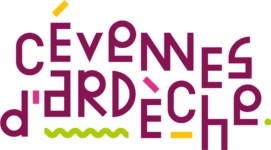 Moyens de communicationCoordonnéesPrécisions (ex: en soirée, hors saison, etc.)TéléphoneMélSite web (URL)Site internet mobileFaxTéléphone /faxPage facebookGoogle My BusinessCivilitéNomPrénomFonctionMoyens communicationThèmeDescriptifDispositions spéciales COVID 19 : nous vous invitons à détailler les mesures particulières prises avec un texte convivial afin de rassurer le client en évitant le listing des moyens sanitaires. Le nombre de caractères étant limité à 250, merci de synthétiser vos réponses.Bons plansNouveauté 2021[] Camping à la ferme      [] Site, bâtiment partiellement accessibleDate de débutDate de finJour de fermetureHorairesLibellé tarifaireMinimum (€)Maximum (€)ForfaitPrix électricité / jourPrix adulte / jourPrix enfant / jourPrix animal / jourPrix par personne supplémentaireLocation HLL / Bungalow semaineLocation HLL / Bungalow week-endLocation Mobilhome semaineLocation Mobilhome week-endLocation tente équipée semaineLocation tente équipée week-end